EDUCATION AND DEVELOPMENT COMMITTEEMinutes of meeting held via Zoom on Monday 9th October 2023Present: Chair A Ryczanowski, A Christmas, G Pearce, D WookeyApologies: M GreenanMinutes of Previous MeetingThese were accepted and signed as a true record.Matters arisingThere were no matters arising that were not being covered elsewhere in the meeting.Funding PolicyThis policy seeks to pull together on one document the funding opportunities available to volunteers at Wiltshire swimming/aquatics clubs. The document was approved at the last county management meeting and is attached.Coaching and Teaching CoursesAn Assistant (level 1) Coach course started this week based at Bath University. A Coach (level 2) course, also based at Bath University, is due to start at the end of January. There are no courses planned to take place in Swindon in the foreseeable future.Clubs are encouraged to consider running coaching courses, Andrea is happy to advise.For teaching courses please visit the IoS website, there are always courses running somewhere in or around Wiltshire and with most courses predominately online the amount of travel isn’t too onerous. CPDs  The county is very keen to see a programme of CPDs set up for club teachers and coaches, two per year would be ideal. These could be both online and/or in person. If you could help organise these please contact Andrea. Funding of £10 per person per CPD is available, please see Funding Policy for details.Requests from the Coaches CommitteeNot metCounty Bursaries and FundingOver the last 7 months 13 teacher/coach bursaries have been granted from 5 clubs for approximately £1,300. Bursaries are for volunteer positions only. Application forms are on the county website under Education & Development.Young Volunteers ProgrammeThis year clubs will again be invited to take part in The Young Volunteer Programme run by the region. We will add the timekeeper module and t-shirts.Workshops run by SW RegionThe SW regional office continue to run essential workshops via zoom, for example, Safeguarding, Time to Listen and Team Manager plus many very useful forums for Club Chairs, Secretaries, Membership Secretaries, Welfare Officers, SwimMark Co-ordinators.These are all free to attend except the Safeguarding workshop that costs £10pp.For full details go to https://www.swimwest.org.uk/trainingWebsite please note that Education and Development Committee now has a section on the county website (thank you, Andy) where you will find the county funding policy and funding claim forms. I will also put useful related information up as it comes in.Any Other Business We discussed the need for a couple more people to join this committee. Officials licensing queries should be passed to the County Officials Training Officer Paul Robbins.Meeting finished at 8.20pmDate of next meeting – January 2024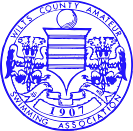 WILTSHIRE SWIMMING Founded 1907             Affiliated to Swim England South West LtdPresident David Wookey (Durrington)